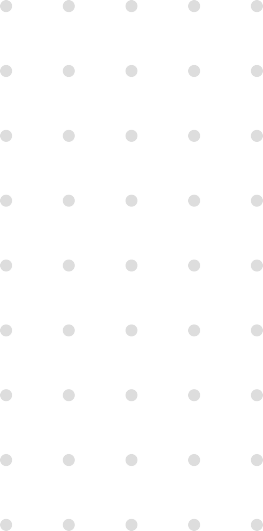 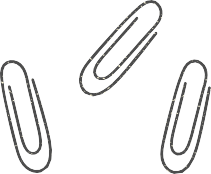 MMART ZOW	T	F	S	S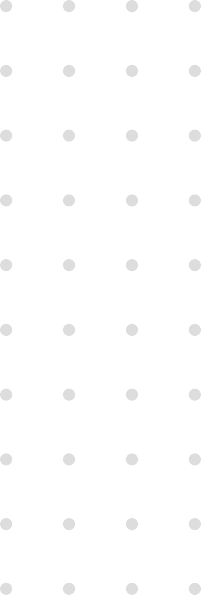 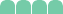 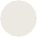 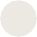 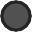 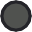 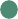 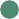 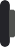 